MEMORIA FINALTareas realizadas, materiales elaborados y su aplicación en el aula.Las reuniones con los/as compañeros/as del Grupo de Trabajo han sido fundamentales para aunar criterios, poner en común experiencias y aprender.Entre las tareas realizadas están la asistencia a las reuniones que hemos tenido, la participación en los foros abiertos, la lectura de pequeños documentos, elaboración de reflexiones y la aplicación en el aula de todo lo aprendido. Dicha aplicación se lleva a cabo a través de una sesión a la semana.El trabajo con las regletas lo he llevado a cabo de manera compartida con la maestra de apoyo con los/as niños/as de 4 años de los cuales soy tutora.En las primeras sesiones, se presentaron las normas y para ir asimilándolas, dejábamos tiempo para el juego libre. Una vez entendidas y asimiladas, se recuerdan al principio de cada sesión y se procede a trabajar el concepto matemático que hayamos programado para dicha sesión. A través de las regletas hemos trabajado los colores, los conceptos: corto-largo, alto-bajo comparando las alturas de las regletas por separado y luego construyendo la escalera desde la más baja a la más alta (ascendente) y desde la más alta a la más baja (descendente).Con respecto a los materiales, he elaborado unas tarjetas para trabajar los colores y la negación de colores. Por ejemplo: “Cogemos una regleta que sea de este color” o “Cogemos una que no sea de este color”.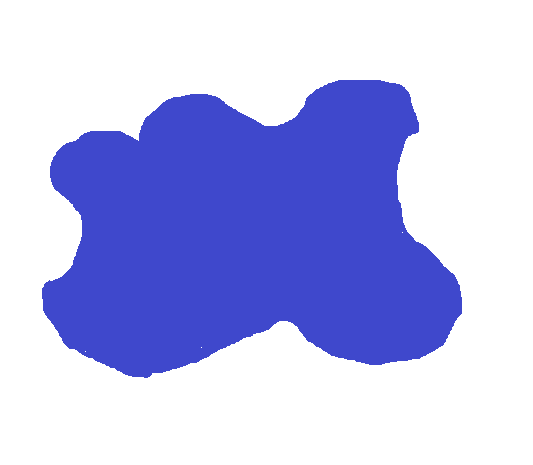 Comentario de los resultados obtenidos.Los/as niños/as están muy motivados/as con las sesiones, en las que los resultados han sido claramente satisfactorios. De hecho, hemos ido trabajando los distintos conceptos en base a los resultados que hemos ido obteniendo. Por ejemplo; los colores se han trabajado sólo durante una sesión, porque el nivel de dificultad para la edad de los/as niños/as era bajo, sin embargo, para trabajar el concepto alto-bajo hemos necesitado tres sesiones: primero, para trabajarlas de manera aislada: “vamos a coger una más alta que esta”, “vamos a coger una más baja que la naranja”; en la segunda sesión, trabajamos la construcción de la escalera de manera ascendente desde la más baja a la más alta y en la tercera sesión: trabajamos la construcción de la escalera de manera descendente desde la más alta a la más baja”. Los resultados se reflejan de manera muy gráfica en las evidencias realizadas.Dificultades surgidas y cómo se han solventado.Las dificultades encontradas han sido, sobre todo, a la hora de enfrentarme a las sesiones con los/as niños/as, ya que la falta de experiencia ha hecho que en algunos momentos me sintiera insegura a la hora de darles alguna orden y tuviera que recurrir a las anotaciones tomadas durante las reuniones y a los capítulos del libro de Fernández Bravo, que nuestro coordinador nos facilitó.Soy consciente de que este tipo de inseguridades irán desapareciendo conforme vaya aumentando mi formación y mi experiencia con las sesiones con los/as niños/as, o al menos, eso espero.Conclusiones.Es importante que los docentes, a la hora de enfrentarnos al proceso de enseñanza/aprendizaje, seamos conscientes de que para que un aprendizaje sea duradero y significativo, tiene que partir del juego, de la observación y experimentación por parte del/a alumno/a, y no caer en el error de dar al/a niño/a el aprendizaje hecho, sino dar la oportunidad y las herramientas para que sean ellos/as mismos/as los que lo descubran y lo construyan. En este sentido, las regletas constituyen un recurso ideal para trabajar a través de la manipulación, las matemáticas.Por otro lado, también me gustaría destacar la importancia que tiene el lenguaje del docente, ya que el alumnado está acostumbrado a recibir de manera constante la aprobación por parte del adulto, y cuando no la tienen, en todo momento la buscan como una forma de obtener respuesta de si lo están haciendo bien o no. En este aspecto, yo, personalmente, tengo que controlarme mucho para dar la oportunidad a mi alumnado de que sean ellos mismos los que reflexionen sobre los resultados de sus propios ejercicios, y no busquen la valoración en mí.Perspectivas de continuidad para el próximo curso.Este curso escolar, ha supuesto para mí y para mis alumnos/as, una iniciación para el uso de los regletas y las posibilidades que éstas ofrecen. Así, me he comprado el libro “Número a color” de José Antonio Fernández Bravo para leerlo durante los próximos meses y, en Septiembre, cuando iniciemos el nuevo curso escolar, ya en 5 años, continuar trabajándolas. A un recurso que ofrece tantas posibilidades, hay que sacarle más máximo rendimiento.Valoración del grupo de trabajo.La valoración del grupo de trabajo es muy positiva, porque todos los componentes nos hemos implicado mucho a la hora de dar ideas acerca de cómo estructurar las sesiones, a la hora de dar ideas para elaborar materiales, como han sido las normas o los tarjetas para trabajar los colores…Lo que sí que hubiera gustado es, haber tenido en mi clase conmigo a nuestro coordinador, al menos en una de mis sesiones, para que me hubiese guiado y me hubiese dado ideas sobre otra forma de afrontar la sesión de una manera diferente o como alternativa a como la afronto yo, o también, me hubiera gustado haber asistido a las sesiones que él tiene con sus alumnos de 5 años, ya que el curso que viene trabajaré yo los conceptos y contenidos que él ha trabajado durante este curso. Lo más importante de todo, y ya para terminar, es que la clave del éxito es trabajar de manera apasiona y realmente convencida de lo que se está haciendo, y, desde mi punto de vista, ganas no nos faltan, así que debemos tener mucho ánimo para seguir aprendiendo y trabajando.